To:	Mendon Board of HealthFrom:	Tom RyderDate:	June 24, 2020Re:	Mendon Board of Health Plan Review18 Taft Avenue-Local upgrade requests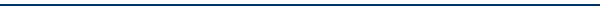 The applicant is requesting a Local Upgrade Approval for the proposed septic system repair for the above referenced property.  Title 5 requires that the Soil Absorption System (SAS) is at least 100 feet from private wells for new construction; a 50 foot offset is allowed for repairs under a Local Upgrade Approval from the Board of Health.  The applicant is requesting the proposed soil absorption system be at 89 feet from the neighbor at 21 Taft; 67 feet from the neighbor at 16 Taft. and 63 feet from their own proposed well while 68-feet from their existing dug well (located at 18 Taft Avenue).  The applicant is also asking for a reduction to the SAS offset their cellar wall and slab to 13-feet.As this is a repair, and the site limitations make it not possible to upgrade all system in the area to Title 5 new construction standards;  I am recommending approval of the Local Upgrade Requests as provided.   As the requests involve neighboring wells and property line offsets, the adjacent abutters require notification 10-days prior to the meeting.  The owner’s own private dug well will need to be disconnected and either abandoned or converted to a non-potable use.